Faglig råd for helse- og oppvekstfagInnkalling og agenda møte 1/14 i Faglig råd for helse- og oppvekstfag27.februar hos Delta Lakkegata 19 – 23.Dokumentet er elektronisk godkjent av rådets leder og nestlederSakslisteSak 1/14: Diverse orienteringer (Helsedir, UDIR og FR)Sak 2/14: Strategiplan og handlingsplan v/Olav Østebø Sak 3/14: Omstrukturert utviklingsredegjørelse v/Kari FyhnSak 4/14: Rådets endringsforslag læreplan helsesekretær og helsefagarbeider v/Wenche SkorbakkSak 5/14: Partenes innflytelse på utforming av læreplaner - oppdrag fra SRYSak 6/14: FRHOs fagpersoner i grupper for smale fag for 2014 v/Fride BurtonSak 7/14: Eventuelt: Møteplan og studietur 2014 v/Fride BurtonSak 1/14: Diverse orienteringer-	Barnehagestaben v/Pia Paulsrud orienterer om status i rammeplanprosessen, samt info om magasinene Vetuva og Udir-magasinet -barnehage.-	Helsedirektoratet v/Tonje Thorbjørnsen orienterer-	Statusoppdateringer bla oppdrag St. melding 20 v/UDIR-	Leder- og nestledersamling v/Wenche Skorbakk- 	Orientering fra Barnehagestabens dialogmøte med fylkesmennene om Kompetansestrategien for framtidens barnehager v/Wenche Skorbakk/Ingri BjørnevikSak 2/14: Strategiplan og handlingsplan (se vedlegg) v/Olav ØstebøStrategi- og tiltaksplan for perioden 2012-2016 ble vedtatt i rådsmøtet 05.12.12. Olav Østebø legger fram planen. Sak 3/14: Omstrukturert utviklingsredegjørelse (se vedlegg) v/Kari Fyhn. Innhold gjennomgås og diskusjon av prosess framover. Utkast av 13.02.13 er sendt avdeling læreplan 18.02.13 for vurdering og foreløpig tilbakemelding innen rådsmøtet.Sak 4/14: Rådets endringsforslag læreplan Helsesekretær og helsefagarbeider v/Wenche Skorbakk. Rådet vedtok i rådsmøtet 4.12.13 at helsesekretærfaget og apotekteknikkfaget skal beholde gjeldende utdanningsmodell, men at det er behov for endring av læreplan. Endringsforslag er lagt i utviklingsredegjørelse for fagene helsesekretær, apotekteknikk, tannhelsesekretær og helsearbeiderfaget. Spørsmål om behov for brev for helsesekretær og helsefagarbeider i tillegg diskuteres.Sak 5/14: Partenes innflytelse på utforming av læreplaner – oppdrag fra SRY (se vedlegg) v/UDIRVedlagt oversendes oppdrag fra SRY som ber om at de faglige rådene drøfter/ vurderer problemstillingene knyttet til større innflytelse på utforming av læreplaner Vg3. Rådene bes om å gi innspill som kan danne grunnlag for videre behandling i SRY.Frist for tilbakemelding innen 1.4.2014 til Annam.Yasin@utdanningsdirektoratet.noSak 6/14: FRHOs fagpersoner i grupper for smale fag 2014 v/Fride Burton/Wenche Skorbakk Sak 7/14: Eventuelt: Møteplan og studietur 2014. Vår saksbehandler: Fride T. Burton
E-post: Fride.Burton@utdanningsdirektoratet.no Tlf: 23 30 14 55Vår saksbehandler: Fride T. Burton
E-post: Fride.Burton@utdanningsdirektoratet.no Tlf: 23 30 14 55Vår saksbehandler: Fride T. Burton
E-post: Fride.Burton@utdanningsdirektoratet.no Tlf: 23 30 14 55Vår dato:18:02.14Vår referanse:2014/463Vår dato:18:02.14Vår referanse:2014/463Deres dato:Deres referanse: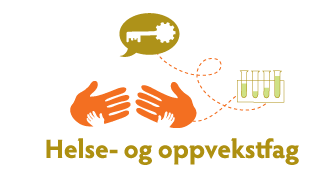 Fra arbeidstakersidenFra arbeidsgiversidenInviterteWenche Skorbakk, 
Fagforbundet Kristin Vik, DeltaIngri Bjørnevik, FagforbundetOlav Østebø, SpekterEli Sogn Iversen, KSOlaug Vibe, VirkeFra skoleverket/skoleeierObservatørerInviterteSissel Havre (Vara for Sylvi Berg, Utdanningsforbundet.Anne Lise Solbakk (Skolenes Landsforbund) varaCatrine Utne Pedersen, KS skoleeier (Rogaland FK)Emma Konstanse BentsenElevorganisasjonen Helsedirektoratet, Tonje Thorbjørnsen Meldt forfall UtdanningsdirektoratetSylvi Berg, Utdanningsforbundet.Anne Yun Rygh, UtdanningsforbundetTrygve Natvig, fagforbundetFride Burton, Pia Paulsrud Sak 1), Kari Fyhn (sak 2), Ann-Mari El-Mrabet MøtelederWenche SkorbakkReferentFride BurtonTorsdag 27. februarkl: 10:00Torsdag 27. februarkl: 15:00Total tid5 timerVennlig hilsenWenche SkorbakkOlav ØstebøLederNestleder